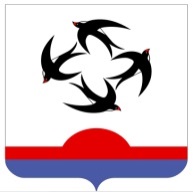 АДМИНИСТРАЦИЯ КИЛЬМЕЗСКОГО РАЙОНАКИРОВСКОЙ ОБЛАСТИПОСТАНОВЛЕНИЕ29.07.2022		                                                                                            № 264пгт КильмезьО внесении изменений в постановление администрации Кильмезского района от 23.04.2021 № 173       В соответствии с решением Кильмезской районной Думы от 26.07.2022 года № 3/2 «О внесении изменений в решение районной Думы «О районном бюджете на 2022 и плановый период 2023 и 2024 год», администрация Кильмезского района ПОСТАНОВЛЯЕТ:       1. Внести в муниципальную программу «Развитие муниципальной службы Кильмезского района на 2021 – 2025 годы» (далее – программа), утвержденную постановлением администрации Кильмезского района от 23.04.2021 № 173 следующие изменения:       1.1. В паспорте программы строку «Объемы ассигнований муниципальной программы» изложить в новой редакции: «Общий объём финансирования муниципальной программы в 2021-2025 годах составит 163309,9 тыс.рублей, в том числе средства районного бюджета 105908,4 тыс.рублей, средства областного бюджета 57238,5 тыс.рублей, средства федерального бюджета 163,0 тыс. рублей».       1.2. В разделе 5 «Ресурсное обеспечение Муниципальной программы» цифры «163153,6» заменить на «163309,9», «106231,7» заменить на «105908,4».       1.3. Приложение № 3 «Расходы на реализацию Муниципальной программы за счет средств местного бюджета» изложить в новой редакции, согласно приложению № 1.       1.4. Приложение № 4 «Прогнозная (справочная) оценка ресурсного обеспечения реализации Муниципальной программы за счет всех источниковфинансирования» изложить в новой редакции, согласно приложению № 2.       2. Финансовому управлению администрации Кильмезского района (А.П. Благодатских) учесть расходы на исполнение муниципальной программы      в бюджете муниципального района на 2022 год и плановый период,                в пределах имеющихся средств.       3. Опубликовать данное постановление на официальном сайте                  в информационно – телекоммуникационной сети «Интернет».Глава Кильмезского района   			                                       А.В. Стяжкин__________________________________________________________________ПОДГОТОВЛЕНО:Управляющий деламиадминистрации района, заведующийотделом организационнойи кадровой работы					                             М.Н. Дрягина29.07.2022СОГЛАСОВАНО:Заместитель главы администрациирайона по финансам, налогам и сборам,начальник финансового управления 				А.П. Благодатских29.07.2022ПРАВОВАЯ ЭКСПЕРТИЗА ПРОВЕДЕНА:Консультант по правовым вопросам                                                   Е.В. Бурова29.07.2022ЛИНГВИСТИЧЕСКАЯ ЭКСПЕРТИЗА ПРОВЕДЕНА:Управляющий деламиадминистрации района, заведующийотделом организационнойи кадровой работы					                             М.Н. Дрягина29.07.2022РАЗОСЛАТЬ: Администрация района – 2, экономика – 1, управ.делами – 1.ВСЕГО: 4 экз.